ПроектРУБЦОВСКИЙ ГОРОДСКОЙ СОВЕТ ДЕПУТАТОВАЛТАЙСКОГО КРАЯР Е Ш Е Н И Е____________ 2022 г. №________                 г.РубцовскВ соответствии со статьей 82 Устава муниципального образования город Рубцовск Алтайского края, Рубцовский городской Совет депутатов Алтайского краяР Е Ш И Л:Внести в решение Рубцовского городского Совета депутатов Алтайского края от 23.12.2021 № 745 «О бюджете муниципального образования город Рубцовск Алтайского края на 2022 год» следующее изменение:в пункте 1 статьи 1 решения: в подпункте 1:слова «2 839 939,0 тыс. рублей» заменить словами «2 865 248,0 тыс. рублей»;слова «2 251 360,5 тыс. рублей» заменить словами «2 276 669,5 тыс. рублей»;в подпункте 2 слова «2 899 139,0 тыс. рублей» заменить словами  «2 924 448 тыс. рублей»; в приложении 3:строку изложить в следующей редакции:	строку	изложить в следующей редакции:	слова	изложить в следующей редакции:в приложении 4:строкуизложить в следующей редакции:строкуизложить в следующей редакции:строкуизложить в следующей редакции:строкуизложить в следующей редакции:после словдополнить строками следующего содержания:в приложении 5:строкуизложить в следующей редакции:словаизложить в следующей редакции:после словдополнить строками следующего содержания:2. Опубликовать настоящее решение в газете «Местное время» и разместить на официальном сайте Администрации города Рубцовска Алтайского края в информационно-телекоммуникационной сети «Интернет».3. Настоящее решение вступает в силу после опубликования в газете «Местное время».4. Контроль за исполнением настоящего решения возложить на комитет Рубцовского городского Совета депутатов Алтайского края по экономической политике (А.Д. Гуньков).Заместитель председателяРубцовского городского Совета депутатов Алтайского края						         В.А. БачуринГлава города Рубцовска 						        Д.З.ФельдманПояснительная записка к проекту решения Рубцовского городского Совета депутатов Алтайского края «О внесении изменений в решение Рубцовского городского Совета депутатов Алтайского края 23.12.2021 № 745 «О бюджете муниципального образования город Рубцовск Алтайского края на 2022 год»В соответствии с распоряжением Правительства Алтайского края от 07.06.2022 № 169-р городу выделена дополнительная прочая дотация в размере 25 309,0 тыс. рублей. Согласно протоколу между Администрацией города Рубцовска Алтайского края и Министерством финансов Алтайского края вышеуказанные средства предлагается направить на предоставление дополнительных мер социальной поддержки гражданам в целях соблюдения предельных (максимальных) индексов изменения размера вносимой гражданами платы за коммунальные услуги (твердое топливо), с учетом затрат на банковские услуги и услуги по начислению компенсации.Первый заместитель Главы Администрации города Рубцовска-председатель комитета по финансам,налоговой и кредитной политики						В.И.ПьянковПредложения на комиссию по формированию бюджета муниципального образования город Рубцовск Алтайского края на 2022 год В соответствии с распоряжением Правительства Алтайского края от 07.06.2022 № 169-р городу выделена дополнительная прочая дотация в размере 25 309,0 тыс. рублей. Согласно протоколу между Администрацией города Рубцовска Алтайского края и Министерством финансов Алтайского края вышеуказанные средства предлагается направить на предоставление дополнительных мер социальной поддержки гражданам в целях соблюдения предельных (максимальных) индексов изменения размера вносимой гражданами платы за коммунальные услуги (твердое топливо), с учетом затрат на банковские услуги и услуги по начислению компенсации.Первый заместитель Главы Администрации города Рубцовска-председатель комитета по финансам,налоговой и кредитной политики						В.И.ПьянковО внесении изменения в решение Рубцовского городского Совета депутатов Алтайского края от 23.12.2021 № 745 «О бюджете муниципального образования город Рубцовск Алтайского края на 2022 год»«Социальная политика10114 033,08 862,5105 170,5»«Социальная политика10139 342,034 171,5105 170,5»;«Социальное обеспечение населения100311 569,44 317,77 251,7»«Социальное обеспечение населения100336 878,429 626,77 251,7 »;«ИТОГО2 899 139,01 745 318,31 153 820,7»«ИТОГО2 924 448,01 770 627,31 153 820,7»;«Администрация города Рубцовска Алтайского края303691 356,7676 587,014 769,7» «Администрация города Рубцовска Алтайского края303716 665,7701 896,014 769,7»; «Социальная политика3031012 918,35 660,87 257,5» «Социальная политика3031038 227,330 969,87 257,5 »; «Социальное обеспечение населения30310038 367,71 116,07 251,7Муниципальная программа "Социальная поддержка граждан города Рубцовска" на 2015-2022 годы30310032900000000000970,0970,00,0Мероприятия муниципальной программы303100329М0000000000970,0970,00,0» «Социальное обеспечение населения303100333 676,726 425,07 251,7Муниципальная программа "Социальная поддержка граждан города Рубцовска" на 2015-2022 годы3031003290000000000026 279,026 279,00,0Мероприятия муниципальной программы303100329М000000000026 279,026 279,00,0 »;«ИТОГО2 899 139,01 745 318,31 153 820,7» «ИТОГО2 924 448,01 770 627,31 153 820,7 »; «Иные закупки товаров, работ и услуг для обеспечения государственных (муниципальных) нужд303100329М20Р609924050,050,00,0 » «Предоставление дополнительных мер социальной поддержки в целях соблюдения предельных (максимальных) индексов изменения размера вносимой гражданами платы за коммунальные услуги (твердое топливо) с учетом затрат на банковские услуги и услуги по начислению компенсации303100329М50Р609900025 309,025 309,00,0Закупка товаров, работ и услуг для обеспечения государственных (муниципальных) нужд303100329М50Р60992001 500,01 500,00,0Иные закупки товаров, работ и услуг для обеспечения государственных (муниципальных) нужд303100329М50Р60992401 500,01 500,00,0Социальное обеспечение и иные выплаты населению303100329М50Р609930023 809,023 809,00,0Социальные выплаты гражданам, кроме публичных нормативных социальных выплат303100329М50Р609932023 809,023 809,00,0»; «Муниципальная программа "Социальная поддержка граждан города Рубцовска" на 2015-2022 годы2900000000000970,0970,00,0Мероприятия муниципальной программы29М0000000000970,0970,00,0»«Муниципальная программа "Социальная поддержка граждан города Рубцовска" на 2015-2022 годы290000000000026 279,026 279,00,0Мероприятия муниципальной программы29М000000000026 279,026 279,00,0»;«ИТОГО2 899 139,01 745 318,31 153 820,7»«ИТОГО2 924 448,01 770 627,31 153 820,7»;«Иные закупки товаров, работ и услуг для обеспечения государственных (муниципальных) нужд29М20Р609924050,050,00,0»«Предоставление дополнительных мер социальной поддержки в целях соблюдения предельных (максимальных) индексов изменения размера вносимой гражданами платы за коммунальные услуги (твердое топливо) с учетом затрат на банковские услуги и услуги по начислению компенсации29М50Р609900025 309,025 309,00,0Закупка товаров, работ и услуг для обеспечения государственных (муниципальных) нужд29М50Р60992001 500,01 500,00,0Иные закупки товаров, работ и услуг для обеспечения государственных (муниципальных) нужд29М50Р60992401 500,01 500,00,0Социальное обеспечение и иные выплаты населению29М50Р609930023 809,023 809,00,0Социальные выплаты гражданам, кроме публичных нормативных социальных выплат29М50Р609932023 809,023 809,00,0»;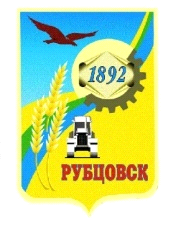 